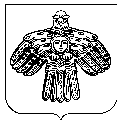 ПОСТАНОВЛЕНИЕадминистрации сельского поселения «ПАЖГА»____________________________________________________«ПАДЖГА» сикт овмöдчöминса администрациялöнШУÖМОт 15 июня 2022 года                                                                                                    № 29/06О внесении изменений в постановление администрации от 20.02.2019 года  № 22/02«Об утверждении порядка формирования, ведения, ежегодного дополнения и опубликования Перечня муниципального имущества муниципального образования сельского поселения «Пажга», свободного от прав третьих лиц, предназначенного для предоставления во владение и (или) пользование субъектам малого и среднего предпринимательства и организациям, образующим инфраструктуру поддержки субъектов малого и среднего предпринимательства»         В целях реализации положений Федерального закона от 24.07.2007 № 209-ФЗ «О развитии малого и среднего предпринимательства в Российской Федерации»,  Федерального закона от 06.10.2003 № 131-ФЗ «Об общих принципах организации местного самоуправления в Российской Федерации», и в целях поддержки и развития малого и среднего предпринимательства  на территории  сельского поселения «Пажга», администрация сельского поселения «Пажга»ПОСТАНОВЛЯЕТ:        1. Внести в постановление администрации сельского поселения «Пажга» от 20.02. 2019 года № 22/02 «Об утверждении порядка формирования, ведения, ежегодного дополнения и опубликования Перечня муниципального имущества муниципального образования сельского поселения «Пажга», свободного от прав третьих лиц, предназначенного для предоставления во владение и (или) пользование субъектам малого и среднего предпринимательства и организациям, образующим инфраструктуру поддержки субъектов малого и среднего предпринимательства»   следующее изменение:        1.1. В подпункте 2.3.3 пункта 2.3. Порядка слова «Министерства Республики Коми имущественных и земельных отношений» заменить словами «Комитета Республики Коми имущественных и земельных отношений».          1.2.  Пункт 3.11 дополнить словами «в течение 5 рабочих дней».        1.3. В пункте 3.12 слова «могут быть исключены» заменить словами «исключаются».        2. Контроль за исполнением настоящего постановления оставляю за собой.   3. Настоящее постановление вступает в силу после его обнародования в установленных Уставом сельского поселения «Пажга» местах.Глава сельского поселения «Пажга»					            О.А. Гитева 